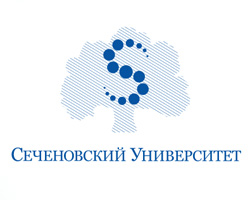 Федеральное государственное автономное образовательное учреждение высшего образования Первый Московский государственный медицинский университет имени И.М. Сеченова Министерства здравоохранения Российской Федерации (Сеченовский университет)ИНФОРМАЦИОННОЕ ПИСЬМОУважаемые коллеги!Приглашаем вас принять участие вМеждународной научной конференции, посвященной 170-летию кафедры Патологической анатомии имени Академика А.И. Струковакоторая состоится20 марта  2019  года в Московском государственном медицинском  университете имени И.М. Сеченова.К участию в Конференции приглашаются научно-педагогические работники кафедр патологический анатомии российских и зарубежных ВУЗов, врачи-патологоанатомы, молодые ученые российских и зарубежных медицинских вузов и факультетов.Принмаются работы по темам «Актуальные вопросы патологической анатомии»В рамках Конференции планируется обсуждение современных тенденций развития иинноваций в области практической морфологии по направлениям:морфология;физиология;патофизиология;биохимия и молекулярная биология.Официальные языки Конференции: русский, английский.В рамках конференции предусмотрена постерная сессия и выставка фирм, предлагающих инновационное оборудование для  патологоанатомических отделений и диагностических лабораторий.В рамках Конференции предусмотрено издание сборника тезисов.Место проведения конференции: 119991, г. Москва, ул. Трубецкая, д.8, стр. 1,Научно-исследовательский центр Первого МГМУ им. И.М. Сеченова, 2 этаж, конференц-зал имени Н.И. Пирогова (Приложение 3).Для участия в Конференции необходимо до 15 февраля 2019 года направитьтезисы (Приложение 1) и заявку (Приложение 2) на электронный адрес:i170patholog@yandex.ruС пожеланием успеховПредседатель Оргкомитета конференциизав. кафедрой патологической анатомииим. акад. А.И.СтруковаПервого МГМУ им. И. М. Сеченовапрофессор, д.м.н. Коган Евгения АлександровнаФедеральное государственное автономное образовательное учреждение высшего образования Первый Московский государственный медицинский университет имени И.М. Сеченова Министерства здравоохранения Российской Федерации (Сеченовский университет)Приложение 1ОБЩИЕ ТРЕБОВАНИЯ К ТЕЗИСАМТребования к тезисамТезисы принимаются до 15 февраля  (включительно) 2019 года1. Присланные тезисы пройдут рецензирование, по результатам которогоавторы лучших работ будут приглашены для устного доклада на Конференции или смогутпринять участие в постерной сессии (см. Приложение 1).2. Тезисы должны быть отредактированы (Times New Roman, 12 кегль, через1,0 интервал, все поля 2 см, объем не более 1500 знаков с пробелами) в формате MSWORD с расширением «.doc».3. Содержание тезисов должно включать введение, цель, материалы и методы,результаты и выводы. В тексте тезисов не следует приводить таблицы, рисунки и ссылкина источники литературы. В названии не допускаются сокращения, текст не долженсодержать аббревиатур.4. Материал не должен содержать информации, запрещенной к освещению впечати.5. Заглавие печатается прописными буквами на двух языках: русский,английский, фамилии и инициалы авторов – прописными и строчными буквами.Следующей строкой дается название учреждения, город. Строка с текстом тезисов даетсячерез 1 интервал от заглавия. Список авторов (не более двух человек) представляется впорядке, соответствующем персональному вкладу каждого автора в данный проект. Неиспользовать жирный шрифт!6. Названия электронных файлов: Тезис_Морфология_ИвановАА,Заявка_Морфология_ИвановАА.7. Тезисы, оформленные с нарушением требований, а также присланные позжеуказанного срока, рассматриваться не будут.Образец:НАЗВАНИЕ ТЕЗИСА (ДОКЛАДА) ПОЛУЖИРНЫМ, ЗАГЛАВНЫМИБУКВАМИ, ВЫРАВНИВАНИЕ ПО ЦЕНТРУTHE NAME OF REPORT IN BOLD, CAPS, ALIGN CENTER.Сведения об авторах (не более двух) / Information about the authors (no more thantwo): И.О. Фамилия автора (курсив, выравнивание по центру) / The author's initials & Name(italic, centered)Должность и место работы, ученая степень и звание (курсив, выравнивание поцентру)/Position and place of work, academic degree and title (italic, centered)Введение (Introduction):Цель (Aim):Материалы и методы (Materials and methods):Результаты (Results):Выводы (Conclusions):Требования к постерам1. Постер должен соответствовать содержанию и тематике присланных тезисов.2. Напечатанные постеры должны быть формата 60x90 см. Содержимоерасполагается по вертикали (книжное, а НЕ альбомное расположение содержимого).3. Подписи и текст должны читаться с расстояния не менее одного метра.Информация о порядке и времени размещения постеров на стендах будетотправлена на указанный Вами при регистрации e-mailТезисы направляются на адрес i170patholog@yandex.ruФедеральное государственное автономное образовательное учреждение высшего образования Первый Московский государственный медицинский университет имени И.М. Сеченова Министерства здравоохранения Российской Федерации (Сеченовский университет)Приложение 2ЗАЯВКА НА УЧАСТИЕ в  Международной научной конференции, посвященной 170-летию кафедры Патологической анатомии имени Академика А.И. СтруковаВсе пункты должны быть обязательно заполнены1) Сведения об авторе (на каждого автора заполняется отдельно)ФИО автора (полностью), год рожденияНазвание представляющего вуза, организации (полностью)Название представляющей кафедры, другого подразделения (полностью)Занимаемая должность\ученая степень\ученое звание\аспирантураE-mailКонтактные телефоны3) Форма участия в конференции (выбрать один из вариантов):a) Доклад на конференции (+ публикация тезисов)b) Участие в постерной сессии (+ публикация тезисов)c) Публикация тезисовВ рамках Конференции планируется проведение торжественного Ужина. Оплата осуществляется индивидуально наличными  по месту проведения Ужина.Просьба  указать Ваше согласие на участие в торжественном Ужине, поставив галочку в квадратеФедеральное государственное автономное образовательное учреждение высшего образования Первый Московский государственный медицинский университет имени И.М. Сеченова Министерства здравоохранения Российской Федерации (Сеченовский университет)Приложение 3СЕТКА МЕРОПРИЯТИЯ1) Регистрация 8.30 до 09.00 (фойе 1 этажа, «Регистрация»).2) Открытие конференции 09.00-09.20 (2 этаж, конференц-зал имениН.И. Пирогова).3) Устные доклады 09.20-11.10 (2 этаж, конференц-зал имени Н.И.Пирогова).4) Перерыв 11.10-11.25.5) Научная сессия 11.30-16.006) Постерные доклады 11.25-16.15 (2 этаж, конференц-зал имени Н.И.Пирогова).7) Торжественное закрытие 16.30-17.00 (фойе 1 этажа).Оргкомитет оставляет за собой право вносить изменения в программу Конференции.Оргкомитет располагается по адресу:119991, г. Москва, ул. Трубецкая, д.8, стр. 1, Научно-исследовательский центрПервого МГМУ им. И.М. Сеченова, 6 этаж, каб. 637.По вопросам Конференции обращаться:Александров Николай Сергеевич 8-916-572-31-43Ответственный за проведение мероприятия: заведующий кафедрой патологическойанатомии им. А. И. Струкова, профессор, д.м.н. Коган Евгения Александровна